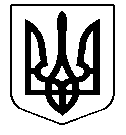 УКРАЇНАСАРАТСЬКА СЕЛИЩНА РАДАБІЛГОРОД-ДНІСТРОВСЬКОГО РАЙОНУ ОДЕСЬКОЇ ОБЛАСТІВИКОНАВЧИЙ КОМІТЕТРІШЕННЯ   Керуючись статтею 144 Конституції України, статтями 19, 22, 27 Кодексу цивільного захисту України, статтями 36, 59 Закону України “Про місцеве самоврядування в Україні», Законом України "Про правовий режим воєнного стану», Указом Президента України від 24 лютого 2022 року № 64/2022 «Про введення воєнного стану в Україні»,  постановою Кабінету Міністрів України від 21 серпня 2013 року № 616 «Про затвердження Положення про добровільні формування цивільного захисту», на виконання наказу начальника територіальної підсистеми єдиної державної системи цивільного захисту Одеської області від 25.04.2022 року №3/2022, з метою забезпечення виконання вимог законодавства у сфері цивільного захисту в умовах надзвичайних ситуацій та в особливий період для проведення допоміжних робіт з ліквідації наслідків надзвичайних ситуацій, виконавчий комітет селищної ради ВИРІШИВ:             1. Створити  добровільне формування цивільного захисту на території Саратської селищної територіальної громади.   2. Призначити Начальником добровільного формування цивільного захисту громадянина України Сергія ДОБИНДУ(за згодою). 3.  Затвердити склад добровільного формування цивільного захисту   Саратської селищної територіальної громади, згідно з додатком до цього рішення4. Начальнику добровільного формування цивільного захисту Сергію ДОБИНДІ організувати підбір, облік та фахову підготовку членів формування у відповідності з вимогами чинного законодавства5.  Добровільному формуванню цивільного захисту   керуватися у своїй роботі постановою Кабінету Міністрів України від 21 серпня 2013 року № 616 «Про затвердження Положення про добровільні формування цивільного захисту».6. Контроль за виконанням цього рішення покласти на секретаря селищної ради В.П. Проданова.Селищний голова                                                                                           В.Д.Райчева  22  листопада  2022 року  № 463                                                                                               Додаток до рішення виконавчого комітету Саратської селищної радивід  22  листопада 2022 року№  463                                                                       СКЛАДдобровільне формування цивільного захисту на території Саратськоїселищної територіальної громадиКеруючий справами (секретар) виконавчого комітету селищної ради						           М.І.ТодоровПро створення добровільного формування цивільного захисту   Саратської селищної територіальної громади№Прізвище ім’я по батьковіПідприємство, посадаКонтактний телефонПримітка 1Добинда Сергій Тимофійович КП «САРАТА КОМУНСЕРВІС»,  в.о. начальника +3806370596182Саламаха Віктор ІвановичКП «САРАТА КОМУНСЕРВІС»,  заступник  начальника+3805006002083Гладченко АнатолійВікторовичКП «САРАТА КОМУНСЕРВІС»,  слюсар +3809768506624Сливка ПавлоІвановичКП «САРАТА КОМУНСЕРВІС»,  машиніст +3809709223025Василицький РоманМихайловичКП «Введенський сіль комунгосп», начальник+3809758680336Варягін ВіталійСеменовичКП «Введенський сіль комунгосп», робітник з благоустрію+3809346720737Георгієв МихайлоФедоровичКП «Зорянський сількомунгосп», начальник+3809630713908Бойштян АурелІвановичКП «Зорянський сількомунгосп», робітник з обслуговування території населення+3809696730649Буляндра ОлексійАнатолійович КП «Зорянський сількомунгосп», робітник з обслуговування території населення+38098529579510Умаров РустамШавкатовичКП «Михайлівський сількомунгосп», начальник+38096250761911Жигайлов ВіталійПавловичКП «Михайлівський сількомунгосп», слюсар+38068329244912Йожиця МиколаПавловичКП «Михайлівський сількомунгосп», робітник з благоустрію села+38067794315013Тешко ПавлоКириловичКП «Новоселівський сіль комунгосп - 2011», начальник+38067736371514Арнаут ОлегПавловичКП «Новоселівський сіль комунгосп - 2011», тракторист +38098400842815Парпалак ОлександрГеоргійовичКП «Новоселівський сіль комунгосп - 2011», робітник з благоустрію+38097292432416Реу ІгорПавловичКП «Новоселівський сіль комунгосп - 2011», технік-електрик +38096694327817Крівцов МихайлоМихайловичКП «Світлодолинський сількомунгосп», начальник+38063159564618Комерзан ВіталійЯковлевич КП «Світлодолинський сількомунгосп», робітник з благоустрію+38063453863219Полуляхов ІванВалерійовичКП «Світлодолинський сількомунгосп», робітник з благоустрію+380996793336